Муниципальное казенное дошкольное образовательное учреждение – детский сад комбинированного вида № 1 «Ручеек»Барабинского района Новосибирской области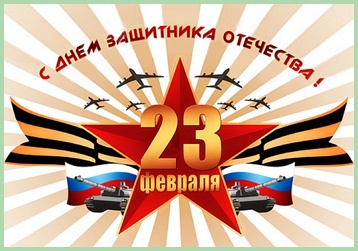  г. Барабинск 2020Задачи:Способствовать гармонизации детско-родительских отношений;Знакомить детей с традицией празднования Дня защитника Отечества;Закреплять знания о военных профессиях, названиях военной техники;Воспитывать патриотические чувства.Ход праздникаДети заходят в зал под музыку «Служить России» и становятся полукругом.Ведущий:Здравствуйте, дорогие гости!Зима прощается, пора!Она уходит со двора.В последние деньки зимыУстроим с вами праздник мы.Вам уютно в зале нашем?Мы споем для вас и спляшем.Всех мужчин мы поздравляем!Папы в сборе?Начинаем.1-й ребенок:Мир — это главное слово на свете.Мир очень нужен нашей планете!Мир нужен взрослым! Мир нужен детям!2-й ребенок:Мы хотим, чтоб птицы пели,Чтоб весной ручьи звенели,Чтобы солнце землю грело,Чтоб березка зеленела!3-й ребенок:Чтоб у всех мечты сбывались,Чтобы все вокруг смеялись,Чтобы детям снились сны,Чтобы не было войны!Песня «Шли солдаты»Под музыку уходят на места Ведущий: Сегодня мы собрались в этом зале, чтобы отметить особенный праздник-День Защитника Отечества. 23 февраля вся Россия будет поздравлять наших мужчин –ваших, братьев, дедушек и конечно же пап.Ребенок: Я знаю, что папа мой тоже когда-тоБыл очень хорошим и смелым солдатомЯ папу люблю, и его непременноПоздравить хочу в этот праздник военный…И пожелать папочке счастья, неба мирного!Пусть знает мой папа, что я им горжусьА он пусть гордится успехом ребенка.Ведущий:Молодцы! Чтоб защитниками стать,Долг солдата выполнять,Нужно крепким, сильным быть,Смело в армии служить,С физкультурою дружить!Разминка для пап «Делайте зарядку» (выстраиваемся в круг дети+ папы)Под музыку уходят на места Ведущий:Наши славные воины мужественные и смелые, и вы, ребята, конечно, хотите быть похожими на них. И мы сейчас покажем, какими вы вырастете сильными, крепкими, ловкими, чтобы стать достойной сменой. И в этом нам помогут наши папы.Сейчас мы с вами проведем конкурс по названием  «Самый меткий» – нужно сбить мячом кегли, которые стоят на расстоянии. Команда мальчиков и команда пап Под музыку проводится конкурс «Самый меткий»Под музыку проходят на местаРебёнок:Мечтают мальчишки скорей подрастиИ взрослыми стать,И на службу пойти.А папы, наверно, мечтают опятьТакими, как в детстве,Мальчишками стать.Ребенок:В душе каждый папа-Ну, просто мальчишка.Бывает, ведет себя, как шалунишка.Поэтому следует им разрешатьПусть редко, но все жеМальчишками стать.Ведущий: В армии на службе у военных есть техника, без которой очень сложно было бы охранять нашу Родину, нашу мирную жизнь. Какая же военная техника помогает защищать Отечество? Ведущий:Я буду загадывать загадки, а вы поднимайте руку, если у вас есть картинка с отгадкой.Смело в небе проплывает,Обгоняя птиц полет.Человек им управляет.Что такое? (Самолет.)Без разгона ввысь взлетаю,Стрекозу напоминаю.Отправляется в полетНаш российский. (вертолет). Хожу в железном панцире,Бронею весь обшитый.Стреляю я снарядами,Я очень грозный с виду. (танк).Под водой железный кит,Днем и ночью кит не спит.Днем и ночью под водойОхраняет мой покой. (Подводная лодка.)Чудо-птица, алый хвост,Прилетела в стаю звезд.Наш народ построил этуМежпланетную. (ракету).Ведущий.А теперь от каждой группы выходит папа + ребенок и соберём картинку –отгадку  Самолет, вертолет, танк, корабль, подводная лодка + на стульчиках в зале лежат картинки)  Под музыку проходят на местаВедущий.А теперь прислушайтесь:Слышен звук копыт,Это смелый всадникНа коне летит.(звучит фонограмма «Топот копыт»)Оркестр военный трубами звенит,Под музыку по площади конница летит.Кони горячие рвутся вперед,Командир со знаменем первым идет.Под музыку проводится конкурс «Всадники»Участники из каждой команды садятся на большие мячи. По сигналу начинают скакать на них до флажков и обратно, побеждает та команда, которая быстрее всех пройдет этот конкурс.Под музыку проходят на местаВедущий:А теперь пойдем мы в море.Вьются чайки на просторе.Хорошо всем намПлыть по морям.Моряки — народ веселый,Хорошо живут.И в свободные минутыПляшут и поют.                                             Танец ОБЩИЙВедущий:Меткий глаз — залог успеха,Скажет нам солдат любой,Чтоб желанная победаЗавершила правый бой.  Под музыку проводится конкурс «Танкисты»Для эстафеты необходимо 2 папы и дети.Папа с ребенком внутри обруча добегают до ориентира, возвращаются обратно подбирают еще одного ребенка и бегут дальше, и так до тех пор, пока команда вся окажется в обруче.Под музыку уходят на местаДевочка:Спасибо, милый папочка,
Что ты достался мне!
Люблю улыбку ясную,
Она как свет в окне!
Хочу, чтоб ты был счастлив,
Успешен и здоров!
Ты самый замечательный!Ведущий:Защитник отечества – звание гордое,Его все мальчишки готовы носить.Но нужно быть смелым, выносливым,Со спортом для этого нужно дружить.  Сейчас проведем конкурс «Переход через минное поле»(Донести в чайной ложке тенистые шарики, не уронив.)Под музыку проводится Конкурс «Переход через минное поле»Под музыку проходят на местаВедущий: Молодцы! Любопытно, умеют ли наши папы иногда заменить маму? Например, смогут ли они пришить пуговицу?Конкурс «Кто быстрее, крепче и красивее пришьет пуговицу?»Под музыку проводится Конкурс Под музыку проходят на местаВедущий:А сейчас наши девочки поздравят с праздником будущих Защитников Отечества.Под музыку девочки выходят и читают стихи 1.Месяц февраль – он как наши мальчишки –Строгий, спокойный и радостный он!То ляжет снег на заборы и крыши,То вдруг капели послышится звон.2.Наши мальчишки – сильны и надежны,Вы их спросите, взгляните вы вдаль:Вырастут – станут беречь они тожеДеток в саду и спокойный февраль!3.Пускай у вас пластмассовые танкиИ автоматы яркие, цветные, -Вы все равно защитники, солдаты,Вы – сильные и ловкие такие!4.Девчонку защитить и маму встретитьС тяжелой сумкою из магазина:Вы все еще пока пусть только дети,Но все равно – надежные мужчины!5. Мальчики, папы и дедушки милые,С праздником вашим мужским!Вы у нас добрые, умные, сильные!Вас мы поздравить хотим!6.Вы наше счастье всегда охраняете,К нам не подпустите зло.Служите, трудитесь вы и мечтаете –Чтобы нам было светло!Под музыку уходят на места Ведущий:Ловкость и быстроту мы показали. А ещё нам мышцы крепкие нужны, руки сильные важны. Конкурс ««Тяги-перетяги» (перетягивание каната)Под музыку проводится Конкурс ««Тяги-перетяги»Под музыку проходят на места Ведущий: Сегодня мы убедились, что у нас подрастает достойное поколение защитников Отечества. А это значит, что у нас будет кому защищать нашу Родину. Мы еще раз всех поздравляем с Днем защитника Отечества, желаем здоровья и счастья. И пусть небо над Россией и всем миром всегда будет голубым!Дети Под музыку выстраиваются на финальную песню Ребёнок:Нашей армии РоссийскойДень рожденья в феврале.Слава ей — непобедимой,Слава миру на земле.Трубы громкие поют:«Нашей армии — салют! Вместе все                                         Песня «Генерал игрушек»Под песню «Служить России» дети проходят маршем по залу и уходят в группу.